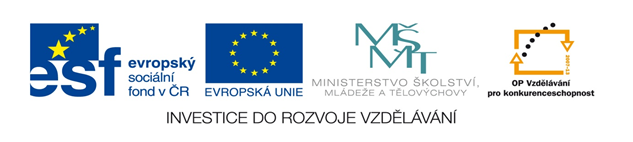 ZÁKLADNÍ ŠKOLA SLOVAN, KROMĚŘÍŽ, PŘÍSPĚVKOVÁ ORGANIZACEZEYEROVA 3354, 767 01 KROMĚŘÍŽprojekt v rámci vzdělávacího programuVZDĚLÁNÍ PRO KONKURENCESCHOPNOSTŠABLONA ČÍSLO: III/2NÁZEV:  INOVACE A ZKVALITNĚNÍ VÝUKY PROSTŘEDNICTVÍM ICTPředmět:  Anglický jazykRočník: 6. Téma: Geography quizAutor:  Mgr. Lenka HavránkováDatum vytvoření: 16. 12. 2012VY_32_INOVACE_26_LHANOTACECílová skupina: Práce je určena pro žáky 6. ročníkuTéma: Tento materiál byl vytvořen jako doplněk učiva k tématu GeographyCíl: Uplatnění vlastních vědomostí žáka, rozšíření znalostí, procvičení slovní zásoby a tvoření otázek Pomůcky: pracovní list, interaktivní tabule, mapa světaPILOTÁŽ Materiál slouží k využití na interaktivní tabuliMateriál byl pilotován v 6. ročníku. Na úvod bylo zařazeno cvičení na procvičení paměti a aktivování slovní zásoby na téma Geography. Žáci si zopakovali základní zeměpisné pojmy v angličtině.Na kvízu si žáci procvičili jednoduché otázky a své zeměpisné znalosti.Potřebné informace si mohli vyhledat na mapě, procvičili si orientaci na mapě.Žáci ocenili přehlednost cvičení a jednoduché otázky.Kvíz žáky inspiroval k tvoření vlastních otázek.Warm up ExerciseACTIVATE VOCABULARY. HOW GOOD IS YOUR MEMORY? geography – quizCHOOSE THE BEST ANSWER:Where is Mount Everest?in North Americain the Himalayas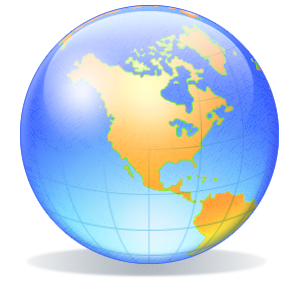 in the AlpsWhere is Rio de Janeiro?in Argentinain Brazilin MexicoWhat is the capital of the USA?Los AngelesNew YorkWashington, D.C.Where is Japan?in the Indian Oceanin the Pacific Oceanin the Atlantic OceanWhere are the Niagara Falls?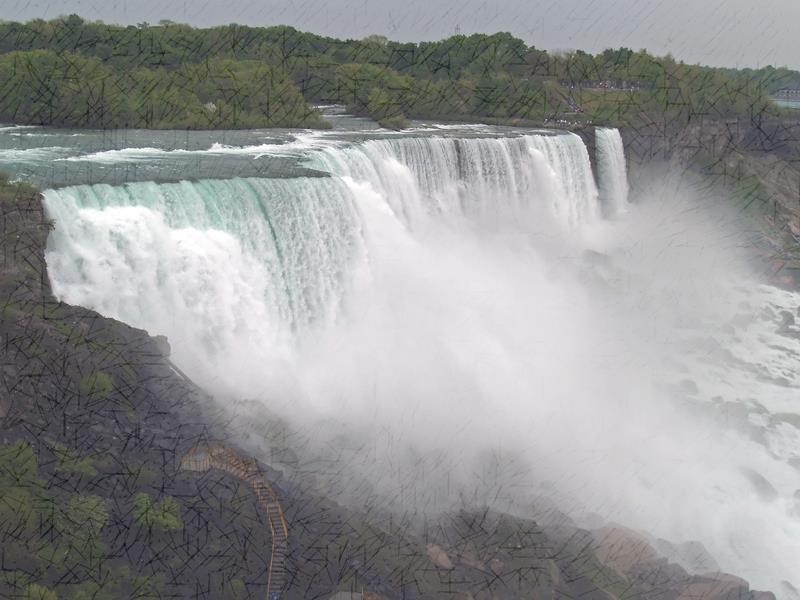 CanadaGermanyPeruWhat is Madagascar?a mountaina desertan islandWhere are the Rocky Mountains ?North AmericaSouth AmericaAustraliaWhat is the capital of Ireland?BelfastDublinEdinburghWhere is Tasmania?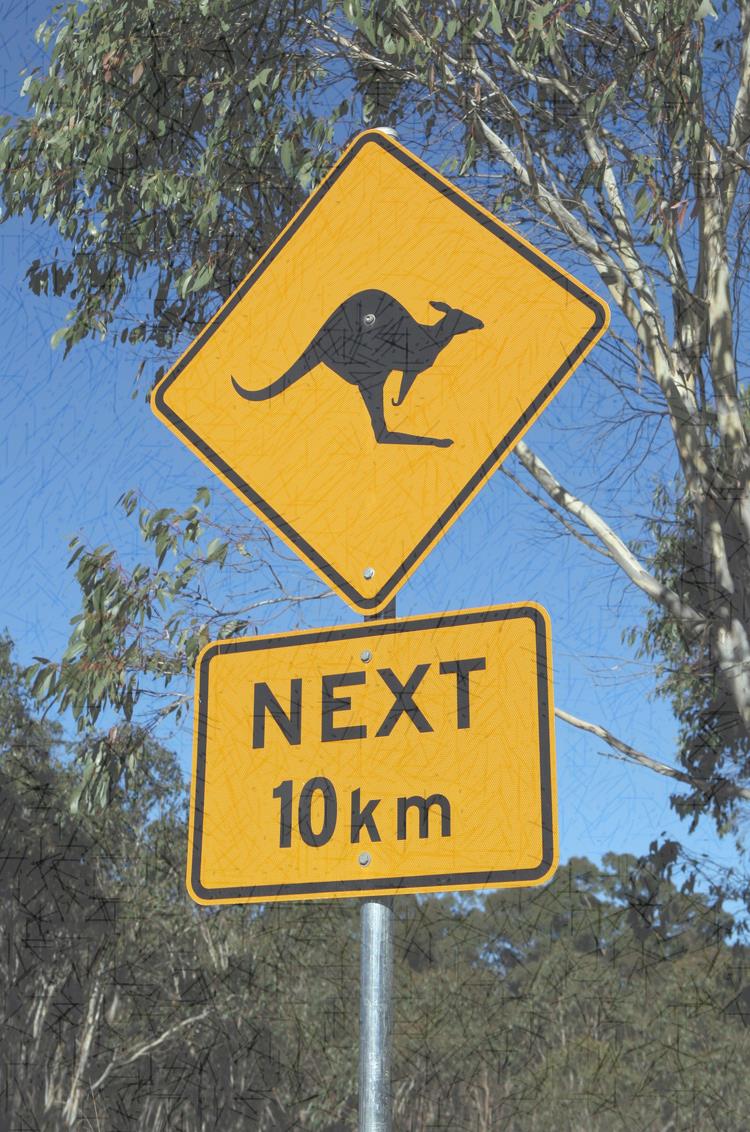 in Oceaniain South Americain AfricaWhere is the River Mississippi?in Oceaniain South Americain North AmericaWhere is the Sahara Desert?in Asiain Africain EuropeWhat is the capital of Australia?MelbourneBrisbaneCanberra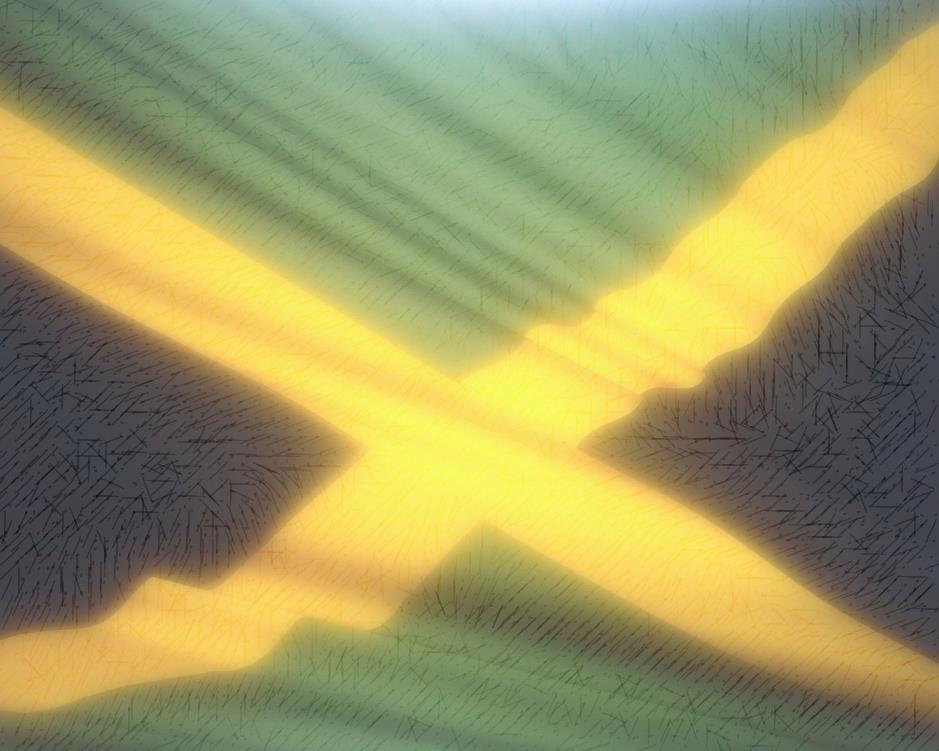 Where is Jamaica?in the Atlantic Oceanin the Pacific Oceanin the Indian OceanWhat is the Amazon?a mountainan islanda riverWhat is the capital of China?TokyoMoscowBeijingŘEŠENÍ:QuizZDROJE:Vlastní tvorba autorawww.office.microsoft.com